ANEXO 1REQUERIMENTO DE INSCRIÇÃO - PROCESSO SELETIVO SIMPLIFICADO PARA ALUNO ESPECIALÀ Coordenação do Programa de Pós-Graduação em Biblioteconomia (PPGB):Eu, _____________________________________________________________________, CPF:_____________________, residente no endereço: __________________________ __________________________________________, telefone: (       )________________, e-mail: _______________________________________, venho, respeitosamente, solicitar a inscrição no processo seletivo simplificado Edital 01/2020 para aluno especial do PPGB no período de 2020.1 na (s) disciplina (s):  (     ) Cód.: GAP 8004 - Gestão da Informação e do Conhecimento e Inteligência Competitiva em Ambientes de Informação(     ) Cód.: GAP 8006 - Políticas Públicas de Informação(     ) Cód.: GAP 8008 - Fundamentos da Memória Social(     ) Cód.: GAP 8009 - Informação e Memória(     ) Cód.: GAP 8027 - Mídias Digitais Para Ambientes de InformaçãoNestes termos, pede deferimento.Juazeiro do Norte, _____/_____/_____		Requerente: ___________________________________________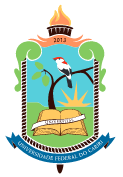 UNIVERSIDADE FEDERAL DO CARIRI
CENTRO DE CIÊNCIAS SOCIAIS APLICADAS - CCSA
PROGRAMA DE PÓS-GRADUAÇÃO EM BIBLIOTECONOMIA - PPGB